TUGAS AKHIRSIMULASI  ACTIVE DIRECTORY WINDOWS SERVER 2003 MENGGUNAKAN ORACLE VIRTUALBOX 3.2.8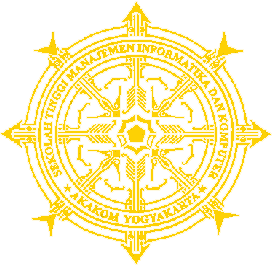 Diajukan sebagai salah satu syarat untuk menyelesaikan Studi Jenjang Diploma Tiga (D3) Jurusan / Program Teknik Komputerdi Sekolah Tinggi Manajemen Informatika dan Komputer AKAKOM Yogyakarta Disusun Oleh :I Wayan Edi SetiawanNo. Mahasiswa	:	073310020Jurusan	:	Teknik KomputerJenjang	:	Diploma TigaTahun Akademik	:	2010 / 2011SEKOLAH TINGGI MANAJEMEN INFORMATIKA DAN KOMPUTERAKAKOM YOGYAKARTA2011HALAMAN PENGESAHANSIMULASI  ACTIVE DIRECTORY WINDOWS SERVER 2003 MENGGUNAKAN ORACLE VIRTUALBOX 3.2.8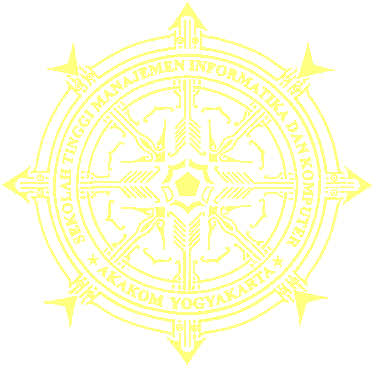 Dipertahankan di depan Dewan Penguji Tugas Akhir Sekolah Tinggi Manajemen Informatika Dan Komputer AKAKOM YogyakartaDan Dinyatakan Diterima Untuk Memenuhi SyaratGuna Memperoleh Gelar Ahli MadyaPada Hari	:	Tanggal 	:Mengetahui :       Ketua Jurusan 				     Teknik Komputer 	Dosen PembimbingTotok Budioko, S.T,M.T.				       Yudhi Kusnanto, S.T.